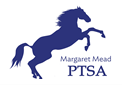 Margaret Mead PTSA Nominating Committee ReportDate: April 26, 2022The Margaret Mead Elementary PTSA nominating committee hereby places the following names into nomination: For the office of Co-President: Liz Moore;For the office of Co-President: Trista Lofti;For the office of Treasurer: Jessica Devine;For the office of Secretary: Abi Nubla-King.The nominating committee has confirmed that all nominees have been a member of a PTA for at least 15* days prior to the election, and meet other requirements as stated in the WSPTA Uniform Bylaws. (*For councils, nominees shall have been a member of a local PTA in the council for at least 30 days preceding the election.) Respectfully submitted,Signature of nominating committee member, Leta HamiltonSignature of nominating committee member, Liz MooreSignature of nominating committee member, Daniella ToledoDate: April 26, 2022The Margaret Mead Elementary PTSA nominating committee also suggests the following names for consideration for the appointed board positions:For the office of Co-Face: Daniella Toledo;For the office of Co-Face: Heather Tompkins;For the office of Co-Membership (events) Christina Chaitalis;For the office of Co-Membership (database) Manasi Joshi;For the office of Volunteer Coordinator: Ashwini Godbole;For the office of Emergency Preparedness: Antoinette Haynes;For the office of Communications (Website): Cassy Patterson;For the office of Communications (Mustang Report): Heather Gibbons;For the office of Co-Fundraising: Sharon Mason;For the office of Co-Fundraising: Ashley Arrington;For the office of Sustainability: Holly Aungst;For the office of Advocacy/Legislative Action: Ryika Hooshangi;For the office of Diversity, Equity & Inclusion(DEI): Hiwot WeldemariamRespectfully submitted,Signature of nominating committee member, Leta HamiltonSignature of nominating committee member, Liz MooreSignature of nominating committee member, Daniella Toledo